Publicado en Madrid el 12/05/2020 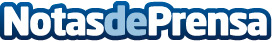 Nware, la nueva plataforma de videojuegos en la nube creada por millennials y con el sello "Made in Spain" Se trata de una consola virtual que unifica los videojuegos de distintas plataformas de venta y que permite a los gamers jugar por streaming desde cualquier dispositivo. Nware, ya disponible para ordenadores Windows y próximamente para móviles Android, es el producto estrella de Cloudware SL, la startup madrileña tecnológica fundada por un grupo de jóvenes emprendedores de entre 24 y 28 añosDatos de contacto:RedacciónNota de prensa publicada en: https://www.notasdeprensa.es/nware-la-nueva-plataforma-de-videojuegos-en-la Categorias: Nacional Telecomunicaciones Marketing Sociedad Juegos Emprendedores Dispositivos móviles Innovación Tecnológica Gaming http://www.notasdeprensa.es